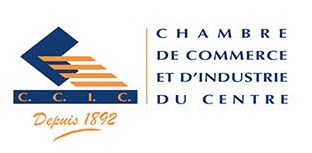      Liste des participants :Frais de participation : 550 DTHT par participant (TVA 19%)  Les frais de formation bénéficient de l’avance sur  la taxe de formation professionnelleLes adhérents  (Pack privilège) de la  C. C. I. C  2024 bénéficient  d’une Réduction de 5% Les adhérents  (Pack plus et VIP) de la  C. C. I. C  2024 bénéficient  d’une Réduction de 10% Lieu et Horaire : de 13h00 à 16h00 chaque jour.                                                                                                                       Signature & CachetNB :-Paiement : au plus tard le 13 mai 2024-Le paiement est intégral : la CCIC est exonérée de l’impôt sur les bénéficesNom et prénomFonctionGSME-mail………………………………………………………………………………………………………………………………………………………………………………………….……………………………………………………………………………………………………………………………………………………………………………………………………